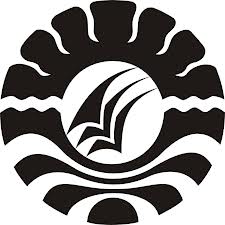 PENERAPAN MODEL KOOPERATIF TIPE MAKE A MATCHDALAM MENINGKATKAN HASIL BELAJAR SISWAPADA MATA PELAJARAN PKn KELAS IVSD INPRES KASSI-KASSI I MAKASSARSKRIPSIDiajukan untuk Memenuhi Sebagai Persyaratan Guna Memperoleh Gelar Sarjana Pendidikan pada Program Studi Pendidikan Guru Sekolah DasarStrata Satu Fakultas Ilmu Pendidikan Universitas Negeri MakassarOleh:ANDINI1247042164PROGRAM STUDI PENDIDIKAN GURU SEKOLAH DASARFAKULTAS ILMU PENDIDIKAN UNIVERSITAS NEGERI MAKASSAR2016PERSETUJUAN PEMBIMBINGSkripsi dengan Judul Penerapan Model Kooperatif Tipe Make A Match dalam Meningkatkan Hasil Belajar Siswa pada Mata Pelajaran PKn Kelas IV SD Inpres Kassi-kassi I Makassar.Atas Nama:	  Nama			: Andini	NIM				: 124 704 2164	Jurusan/Prodi		: Pendidikan Guru Sekolah Dasar	Fakultas		: Ilmu PendidikanSetelah diperiksa dan diteliti, serta dilaksanakan ujian Skripsi pada hari Rabu tanggal 13 Juli 2016 dan dinyatakan LULUS.Makassar, 14 Juli 2016    Pembimbing I			        		Pembimbing IIDr. Suarlin, M. Si	  		                Dr. Wahira, M.PdNIP. 19700407 200604 1 001                            NIP. 19700212 200501 2 001                                           Disahkan:                             an. Ketua Program Studi                             Ketua UPP PGSD MakassarDra. Hj. Rosdiah Salam, M.Pd                                           NIP. 19620310 198703 2 002PENGESAHAN UJIAN SKRIPSISkripsi diterima oleh Panitia Ujian Skripsi Fakultas Ilmu Pendidikann Universitas Negeri Makassar dengan SK Dekan No.6564/UN36.4/PP/2016 tanggal 11 Juli 2016 untuk memenuhi sebagian persyaratan memperoleh gelar Sarjana Pendidikan pada Jurusan/ Prodi Pendidikan Guru Sekolah Dasar (PGSD) pada hari Rabu tanggal 13 Juli 2016.Disahkan Oleh:					P.D. Bidang Akademik FIP UNM					Universitas Negeri Makassar	Dr. Abdul Saman, M.Si.,KonsNIP. 1972081 7200212 1 001Panitia Ujian 	:	Ketua	: Drs. Muslimin, M.Ed	    (………………..……)                                                                  Sekretaris	: Hikmawati Usman, S.Pd, M.Pd	    (…………………..…)Pembimbing I	: Dr. Suarlin, M.Si		                (……………………..)Pembimbing II	: Dr. Wahira, M.Pd                                    (……………………..)Penguji I	: Drs. Lutfi B, M.Kes	 (..……………...…….)Penguji II	         : Drs. A. Budiman, M.Kes		    (………………..……)PERNYATAAN KEASLIAN SKRIPSISaya yang bertanda tangan di bawah ini:Nama		: AndiniNim		: 124 704 2164Prodi			: Pendidikan Guru Sekolah Dasar (PGSD S1)Fakultas	: Ilmu PendidikanJudul skripsi : Penerapan Model Kooperatif Tipe Make A Match dalam Meningkatkan Hasil Belajar Siswa pada Mata Pelajaran PKn Kelas IV SD Inpres Kassi-kassi I Makassar.Menyatakan dengan sebenarnya bahwa skripsi yang saya tulis ini benar merupakan hasil karya saya sendiri dan bukan merupakan pengambilan tulisan atau pikiran orang lain yang saya akui sebagai hasil tulisan atau pikiran sendiri.Apabila dikemudian hari terbukti atau dapat dibuktikan bahwa skripsi ini hasil jiplakan, maka saya bersedia menerima sanksi atas  perbuatan tersebut sesuai dengan ketentuan yang berlaku. 						Makassar, 11 Juli 2016				Yang  membuat  pernyataan	           Andini						 NIM. 12470402164MotoTidak perlu bersedih akan cobaan yang kita terima, kita tidak tahu apa yang akan diberikan kepada kita. Bersyukurlah dan bersabarlah . Diperoleh ( Andini)..Kuperuntukkan karya ini kepada Ayahanda Luther. T dan ibunda Nur Hayati yang tercinta, Almamater Orange dan keluargaku yang tersayang dengan tulus dan ihklas selalu berdoa serta  membantu baik material maupun moril demi keberhasilan penulis.Semoga Allah SWT Memberikan Rahmat dan KarunianyaKepada Kita SemuaABSTRAKANDINI.2016. Penerapan Model Kooperatif Tipe Make A Match Dalam Meningkatkan Hasil Belajar Siswa Pada Mata Pelajaran PKn Kelas IV SD Inpres Kassi-kassi I Makassar. Skripsi. Dibimbing oleh Dr. Suarlin, S.Pd.,M.Pd dan Wahira, S.Pd, M.Pd, pada Program Studi Pendidikan Guru Sekolah Dasar (PGSD) Fakultas Ilmu Pendidikan Universitas Negeri Makassar.Permasalahan penelitian adalah rendahnya hasil belajar siswa pada mata pelajaran PKn kelas IV SD Inpres Kassi-kassi I  Makassar. Rumusan masalah dalam penelitian ini yaitu bagaimanakah penerapan model kooperatif tipe Make A Match dalam meningkatkan hasil belajar siswa pada mata pelajaran PKn kelas IV SD Inpres Kassi-kassi I Makassar? Tujuan penelitian yaitu untuk mengetahui penerapan model pembelajaran kooperatif tipe Make A Match dalam meningkatkan hasil belajar siswa pada mata pelajaran PKn kelas IV SD Inpres Kassi-kassi I Makassar. Pendekatan Penelitian yang digunakan adalah kualitatif deskriptif. Jenis penelitian ini adalah Penelitian Tindakan Kelas (PTK) dengan alur kegiatan yaitu perencanaan, pelaksanaan, observasi, dan refleksi pada tiap-tiap siklus. Subjek penelitian ini adalah guru dan siswa kelas IV SD Inpres Kassi-kassi I  Makassar dengan jumlah siswa 32 orang dan 1 orang Guru. Fokus penelitian ini adalah penerapan model pembelajaran kooperatif tipe Make A Match dan hasil belajar PKn. Teknik pengumpulan data dilakukan melalui tes, observasi, dan dokumentasi.Teknik analisis data yang digunakan adalah analisis data deskripsi kualitatif. Hasil penelitian menunjukkan bahwa ada peningkatan aktivitas guru dan siswa serta hasil belajar siswa pada mata pelajaran PKn. Hasil observasi guru pada siklus I berada pada kategori Cukup (C). Pada siklus II persentase aktivitas guru meningkat berada pada kategori Sangat Baik (SB). Hasil observasi aktivitas siswa pada siklus I berada pada kategori Cukup (C). Pada siklus II persentase aktivitas siswa meningkat berada pada kategori Sangat Baik (SB). Hal tersebut diikuti dengan meningkatnya hasil belajar siswa pada mata pelajaran PKn. Peningkatan itu dapat dilihat dari persentase ketuntasan hasil belajar siswa setiap siklus, yaitu pada siklus I berada pada kategori Tidak Tuntas, sedangkan pada siklus II berada pada kategori Tuntas dan ketuntasan minimal siswa sudah tercapai. Kesimpulan dalam penelitian ini adalah hasil belajar PKn pada siswa kelas IV SD Inpres Kassi-kassi I Makassar melalui penerapan model kooperatif tipe Make A Match meningkat.PRAKATA	Puji dan syukur kahadirat Allah SWT atas segala rahmat dan karuniaNya, penulis dapat menyelesaikan skripsi ini dengan judul Penerapan Model Kooperatif Tipe Make A Match  Dalam Meningkatkan Hasil Belajar Siswa pada Mata Pelajaran PKn Kelas IV SD Inpres Kassi-kassi I Makassar. Adapun penyusunan skripsi ini merupakan salah satu persyaratan dalam menyelesaikan pendidikan pada program studi Pendidikan Guru Sekolah Dasar (PGSD S1).		Penulis berusaha menyelesaikan skripsi dengan sebaik-baiknya sesuai dengan kemampuan dan pengetahuan yang penulis miliki, meskipun penulis menyadari bahwa keterbatasan, kelemahan serta kekurangan senantiasa pada diri penulis. Namun berkat berkah dari Allah SWT dan dorongan dari berbagai pihak maka skripsi ini dapat terselesaikan. Oleh karena itu kritik dan saran terhadap tulisan ini kami terima dengan tangan terbuka.		Penulis menyampaikan ucapan terimakasih kepada Dr. Suarlin, S.Pd., M.Pd selaku pembimbing I dan Wahira, S.Pd, M.Pd selaku pembimbing II yang telah sabar dan ikhlas meluangkan waktu, tenaga dan pikirannya dalam memberikan bimbingan, motivasi, dan saran yang sangat berharga untuk penulis selama penyusunan skripsi.		Selanjutnya, tak lupa pula penulis mengucapkan terima kasih yang sebesar-besarnya kepada:Prof. Dr. H. Husain Syam, M.TP. sebagai Rektor Universitas Negeri Makassar yang telah menerima penulis sebagai mahasiswadi Universitas Negeri Makassar.Dr. Abdullah Sinring, M.Pd. sebagai Dekan Fakultas Ilmu Pendidikan Universitas Negeri Makassar, Dr. Abdul Saman, M.Si Kons. sebagai Pembantu Dekan I, Drs. Muslimin, M.Ed. sebagai Pembantu Dekan II dan Dr. Pattaufi, S.Pd, M.Si. sebagai Pembantu Dekan III yang telah mengizinkan dan memberikan kesempatan kepada penulis untuk melaksanakan penelitian dan menyiapkan sarana dan prasarana yang dibutuhkan selama menempuh pendidikan di FIP UNM. Ahmad Syawaluddin, S. Kom., M. Pd. sebagai Ketua Prodi PGSD Universitas Negeri Makassar dan Muhammad Irfan, S. Pd., M. Pd. sebagai Sekertaris Prodi PGSD Universitas Negeri Makassar atas fasilitas yang diberikan kepada penulis selama menempuh pendidikan  di PGSD FIP UNM.Dra. Hj. Rosdiah Salam, M.Pd  selaku Ketua UPP PGSD Makassar Fakultas Ilmu Pendidikan Universitas Negeri Makassar yang telah banyak memberikan ilmunya dalam perkuliahan.Bapak dan Ibu dosen PGSD UPP Makassar yang telah memberikan bekal ilmu pengetahuan, motivasi, dan semangat kepada penulis selama menempuh pendidikan. Hj.Sitti Hapifah selaku kepala sekolah SD Inpres Kassi-kassi I Makassar yang telah memberikan izin penelitian sehingga peneliti merasa sangat terbantu dalam penerapan dan pengembangan ilmu pengetahuan serta dalam penyelesaian skripsi ini.Suyanti S.Pd selaku wali kelasIV yang sangat membantu dalam proses penelitian ini, dan untuk siswa-siswi SD Inpres Kassi-kassi I Makassar yang telah berpartisipasi dalam penelitian ini. Teristimewa kepada Ayahanda tercinta Luther. T dan Ibunda tercinta Nur Hayati, kakakku tersayang Haswandi, Amd.Kep dan adikku tercinta Anita dan Jumriani, serta seluruh keluarga yang telah memberikan motivasi, moril, dan doa restunya sehingga penulis bisa menyelesaikan pendidikan di PGSD Universitas Negeri Makassar (UNM).Buat sahabat-sahabatku, serta seluruh rekan PGSD mahasiswa Universitas Negeri Makassar (UNM), khususnya kelas M 1.9 yang senantiasa memberikan dorongan dan semangat sejak awal sampai akhir pendidikan di PGSD Universitas Negeri Makassar (UNM).Teruntuk Saudaraku Nur Syamsir, Rauf Mandra Guna, serta Saudariku Nurwana Ahnis S.H, Nurfaidah Maknun A.Md Keb dan Khairunnisa Maksum yang selalu setia memberikan semangat dan motivasi sampai pencapaian gelar sarjana saya.Terima kasih juga kepada semua pihak yang penulis tidak sempat sebutkan namanya satu persatu. Penulis hanya dapat memanjatkan do’a kepada Allah swt, semoga segala bantuan yang telah diberikan mendapat pahala yang berlipat ganda. Akhirnya, semoga skripsi  ini dapat bermanfaat. Aamiin.Makassar,  Juli  2016	Penulis,DAFTAR ISI																				Halaman	SAMPUL		HALAMAN SAMPUL								iLEMBAR PERSETUJUAN								iiLEMBAR PENGESAHAN		iiiPERNYATAAN KEASLIAN SKRIPSI						ivMOTO										vABSTRAK										viPRAKATA  									         	viiDAFTAR ISI									            xDAFTAR TABEL									xiiiDAFTAR GAMBAR								           xivDAFTAR LAMPIRAN								xvBAB I 	PENDAHULUAN 								Latar Belakang Masalah							1Rumusan Masalah								6Tujuan Penelitian						          		6Manfaat Penelitian								6BAB II KAJIAN PUSTAKA,  KERANGKA PIKIR, DAN HIPOTESIS  TINDAKANKajian Pustaka	                                                                         	8Pembelajaran Kooperatif						82. Model Pembelajaran Kooperatif Tipe Make A Match			113. Hasil Belajar								144. Pembelajaran PKn di Sekolah Dasar				            16B. Kerangka Pikir								18C. Hipotesis Tindakan								22BAB III METODE PENELITIAN						Pendekatan dan Jenis Penelitian						23Fokus Penelitian  								24Setting dan Subjek Penelitian						25Prosedur dan Desain Penelitian						25Teknik Pengumpulan Data							29Teknik Analisis Data dan Indikator Keberhasilan				30BAB IV HASIL PENELITIAN DAN PEMBAHASAN				Hasil Penelitian								34Deskripsi Kegiatan							34Data Proses dan Hasil Penelitian siklus I            				35Data Proses dan Hasil Penelitian siklus II				43            Pembahasan									49Pembahasan Siklus I							50Pembahasan Siklus II							51BAB V PENUTUP								Kesimpulan									55Saran                                                                           			56DAFTAR PUSTAKA								57LAMPIRAN										58DOKUMENTASI PENELITIAN						           153RIWAYAT HIDUP								           168DAFTAR TABELDAFTAR GAMBARNo. Gambar                          Judul                                                                    Halaman  2.1.                           Kerangka Pikir                                        			 21  3.1.                           Desain penelitian Suharsimi Arikunto 	 26DAFTAR LAMPIRANNo. TabelJudul    Halaman3.1.Kategori Keberhasilan Langkah-Langkah Model Pembelajaran Kooperatif Tipe Make A Match323.2.Rentang skor dan kualifikasi hasil belajar siswa333.3.Kriteria Tingkat Keberhasilan Belajar Siswa Dalam %334.1.Distribusi Frekuensi Siklus I384.2.4.3.               Distribusi Frekuensi Siklus IIPresentase Hasil Evaluasi Pembelajaran PKn Sikkus I46               514.4..             Presentase Hasil Evaluasi Pembelajaran PKn Siklus II               52No.  LampiranJudulRencana Pelaksanaan Pembelajaran Siklus I Pertemuan 1Lembar Kegiatan Siswa Siklus I Pertemuan 1Lembar Observasi Aktivitas Mengajar Guru Siklus I Pertemuan 1Lembar Observasi Aktivitas Belajar Siswa Siklus I Pertemuan 1Rencana Pelaksanaan Pembelajaran Siklus I Pertemuan 2Lembar Kegiatan Siswa Siklus I Pertemuan 2Lembar Observasi Aktivitas Mengajar Guru Siklus I Pertemuan 2Lembar Observasi Aktivitas Belajar Siswa Siklus I Pertemuan 2Rencana Pelaksanaan Pembelajaran Siklus II Pertemuan 1Lembar Kegiatan Siswa Siklus II Pertemuan 1Lembar Observasi Aktivitas Mengajar Guru Siklus II Pertemuan 1Lembar Observasi Aktivitas Belajar Siswa Siklus II Pertemuan 1Rencana Pelaksanaan Pembelajaran Siklus II Pertemuan 2Lembar Kegiatan Siswa Siklus II Pertemuan 2Lembar Observasi Aktivitas Mengajar Guru Siklus II Pertemuan 2Lembar Observasi Aktivitas Belajar Siswa Siklus II Pertemuan 2Soal Tes Akhir Siklus IJawaban  Tes Akhir Siklus IRubrik Penskoran Siklus ISoal Tes Akhir Siklus 2Jawaban Tes Akhir Siklus IIRubrik Penskoran Siklus IIData Hasil Belajar Siswa Siklus IData Hasil Belajar Siswa Siklus IIRekapitulasi Data Nilai Hasil Belajar Siklus I dan Siklus IIKartu Soal dan Jawaban Siklus I  dan Siklus IINilai Terendah Siswa Pada Siklus I dan siklus IINilai Tertinggi Siswa Pada siklus I dan siklus IIDokumentasi                                                                                                                                                                Surat Permohonan Izin Melakukan PenelitianSurat Izin Penelitian dari Badan Koordinasi Penanaman Modal DaerahSurat Izin Penelitian dari Balai Kota MakassarSurat Izin Penelitian dari Dinas PendidikanSurat Keterangan telah Melakukan PenelitianRiwayat HidupHalaman     58     65     66     70     73     82     83     87     90     98     99    103    106    114    115    119    122    123    125    128    129    131    134    137    141    142    150    152    153    163    164    165    166    167    168